.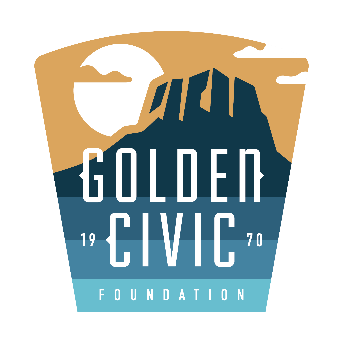 2021 Community Grant Program
Application & Scoring Rubric November 17, 2020Dear Golden Nonprofit Organizations and SchoolsOn behalf of the Golden Civic Foundation’s (Foundation) Board of Directors, thank you for your interest in our Community Grant Program. Since 1970, the Foundation’s Community Grant Program has provided more than $6.4 million to charitable organizations, public schools, museums and cultural centers in the greater Golden area. Last year, we distributed more than $85,000 to 31 Golden cultural, social service, clubs, schools and civic organizations. We have outlined the below information about our grant criteria to focus on local organizations that make the greatest positive impact on our community of Golden:COMMUNITY GRANT INFORMATIONHow to fill out application:Before completing this application, please review the following:The following questions are to be completed by applicants. We recommend reading the full application and scoring rubric before preparing responses. For more information on how the answers will be scored, please reference the criteria on the “Reviewer’s Scoresheet” (last page). Input responses in the text box below each question. The text box will expand as you type. Save your application responses in this Word document (or PDF). See how to submit on the following page. EligibilityIn order to be eligible, applicant organizations must be classified as a 501(c)(3) by the Internal Revenue Service or be a local government agency or public school. Applicant organizations must operate within the City of Golden and funds must be used for the citizens of Golden. The Foundation does not consider grants to organizations which discriminate on the basis of race, creed, or gender. Additionally, no grants will be made to an organization whose primary purpose is to influence legislation or to participate in a political campaign.Additional InformationThe selection criteria presented on the following pages is provided to inform the grant applicant of the values held by the Foundation and their relative importance. It is intended that the applications that best meet the grant criteria will be given preference in funding. However, the Foundation will judge the merits of each application and the amount of funding, if any, based on not only the selection criteria, but also available funding, current Foundation objectives, past experience and history, and other tangible and intangible criteria. The Foundation reserves the right to be the sole decision-maker regarding funding of grants.Organizations receiving grants must allow the Foundation to use the name of the recipient organization in Foundation publicity. Organizations receiving grants are encouraged to recognize the Foundation as appropriate on their website and in printed materials. As part of the application, the Foundation requires a photograph and description of how your organization utilized last year’s grant funding (if applicable). We also love testimonials!Application TimelineInitial Review: In January 2021, the Foundation’s Board of Directors and Advisors will conduct interviews with organizations that submitted formal grant applications (see below).Final Selection: A final review panel, comprised of Board Directors and Foundation Staff, will determine the 2021 grant funding. Finalists will be contacted regarding their status and amount of grant in March 2021.Announcement and Payment: The Foundation will formally announce the 2021 Community Grant Recipients at our Annual Grants Luncheon in April 2021 (exact date is TBD based on current health mandates). Grant payments will also be distributed at that time. HOW TO SUBMIT Email your Community Grant Program application to Heather Schneider, Executive Director, at Heather@GoldenCivicFoundation.org by 11:59 p.m. on Thursday, December 31, 2020 January 7, 2021. Please note that the entire application should not exceed 5 MB otherwise it may not be accepted. We will email you a confirmation upon receipt.Here is a checklist to ensure your application is complete: Community Grant Program Application. See the following page; responses can be saved in Word or PDF.Financial Statements. Copies of Financial Statements (copy of the organization’s most recent P&L statement and balance sheet) or related project budgets as applicable to the grant request.Additional Supporting Information. Organizations may also upload additional materials that further support their grant application.NOTE: Please make sure that all materials are completed and ready to submit before emailing.COMMUNITY GRANT PROGRAM APPLICATION:Date Submitted: Nonprofit Organization Name: Address: Primary Contact Name / Phone / Email: Secondary Contact Name / Phone / Email: Grant Amount Requested:What is the purpose of the grant requested?(Please note the details below on the types of grants we fund and don’t fund)What We Fund:The Foundation provides grants to non-profit organizations which benefit the Golden community as listed below:Charitable Purposes: The Foundation is generally supportive of the Golden community and human service agencies which assist the disadvantaged in their efforts to be self-sufficient and productive.Civic Purposes: Programs supported by the Foundation are typically those which enhance Golden's culture and heritage and are likely to be of economic benefit to and broadly used by the Golden Community.Generally, only one request is considered from an organization during any twelve-month period. The Foundation does not consider grants to organizations which discriminate on the basis of race, creed or gender. Additionally, no grants will be made to an organization whose primary purpose is to influence legislation or to participate in any political campaign.What We Do Not Fund:The Foundation will not consider grants for: Direct support of individuals Endowments Research projects Churches, church projects, or religious organizations Sport organizations or booster clubsConferences, symposiums, or workshops Debt retirement or operational deficits General operating expenses Production of films or other media-related projects Preschools, day care centers, nursing homes, etc. Programs designed to influence legislation or elect candidates to public office Tickets, raffles, golf outings, or sponsorships.1. How will this grant provide the greatest positive impact on Golden?Example: How will the grant will support a need that impacts the vitality of the Golden community. Will the grant support our tourism or the economic vitality in Golden?2. What is your organization's connection to Golden?Example: The funds will be used for programs that directly impact the quality of life for Golden community members. How does the organization support student engagement, learning culture, and academic achievement for our community’s future generations? How does the organization make a significant, sustainable difference, now or in the future for Golden’s community members?3. How would the grant support the mission of the Foundation to “Build A Better Golden”?Example: The funds support the Foundation’s mission to “Build a Better Golden” by supporting Golden’s schools, culturals, social services, clubs and civic organizations.4. How does your grant help with the basic living needs of community members in Golden?Example: The organization strives to improve systems and develop approaches to provide the basic needs of our community members when those needs would otherwise be unmet.5. How will this grant fill a need that your organization’s budget cannot address otherwise?6. How many years has the organization received a grant from the Golden Civic Foundation?Thank you for completing the Golden Civic Foundation’s Community Grant Application! Golden Civic Foundation Community Grant Program
2021 REVIEWER SCORING RUBRIC(to be completed by the Golden Civic Foundation Reviewers)Completed Community Grants Application Included Financial Statements/Other Supporting Financials as applicableAs applicable, provided other supporting materials$Enter text hereEnter text hereEnter text hereEnter text hereEnter text hereEnter text hereEnter text hereComponentsPoints PossiblePointsAllocatedNotesHow will this grant provide the greatest positive impact on doing good for Golden?Example: How will the grant will support a need that impacts the vitality of the Golden community. Will the grant support our tourism or the economic vitality in Golden? Scoring: More impact is preferred.30What is the organization's connection to Golden? Example: Will the funds will be used for programs that directly impact the quality of life for Golden community members. How does the organization support student engagement, learning culture, and academic achievement for our community’s future generations? How does the organization make a significant, sustainable difference, now or in the future for Golden’s community members? Scoring: More connection is preferred.20How would the grant support the mission of the Foundation to “Build A Better Golden”? Example: How do the funds support the Foundation’s mission to “Build a Better Golden” by supporting Golden’s schools, culturals, social services, clubs and civic organizations? Scoring: More support is preferred.20How does the grant help with the basic living needs of community members in Golden?Example: Does the organization strive to improve systems and develop approaches to provide the basic needs of our community members when those needs would otherwise be unmet? Scoring: More support is preferred.10How will this grant fill a need that your organization’s budget cannot address otherwise? Scoring: Filling an unmet need is preferred.10How many years has the organization received a grant from the Golden Civic Foundation?Scoring: More years are preferred.10TOTAL POINTS FROM ALL COMPONENTS100